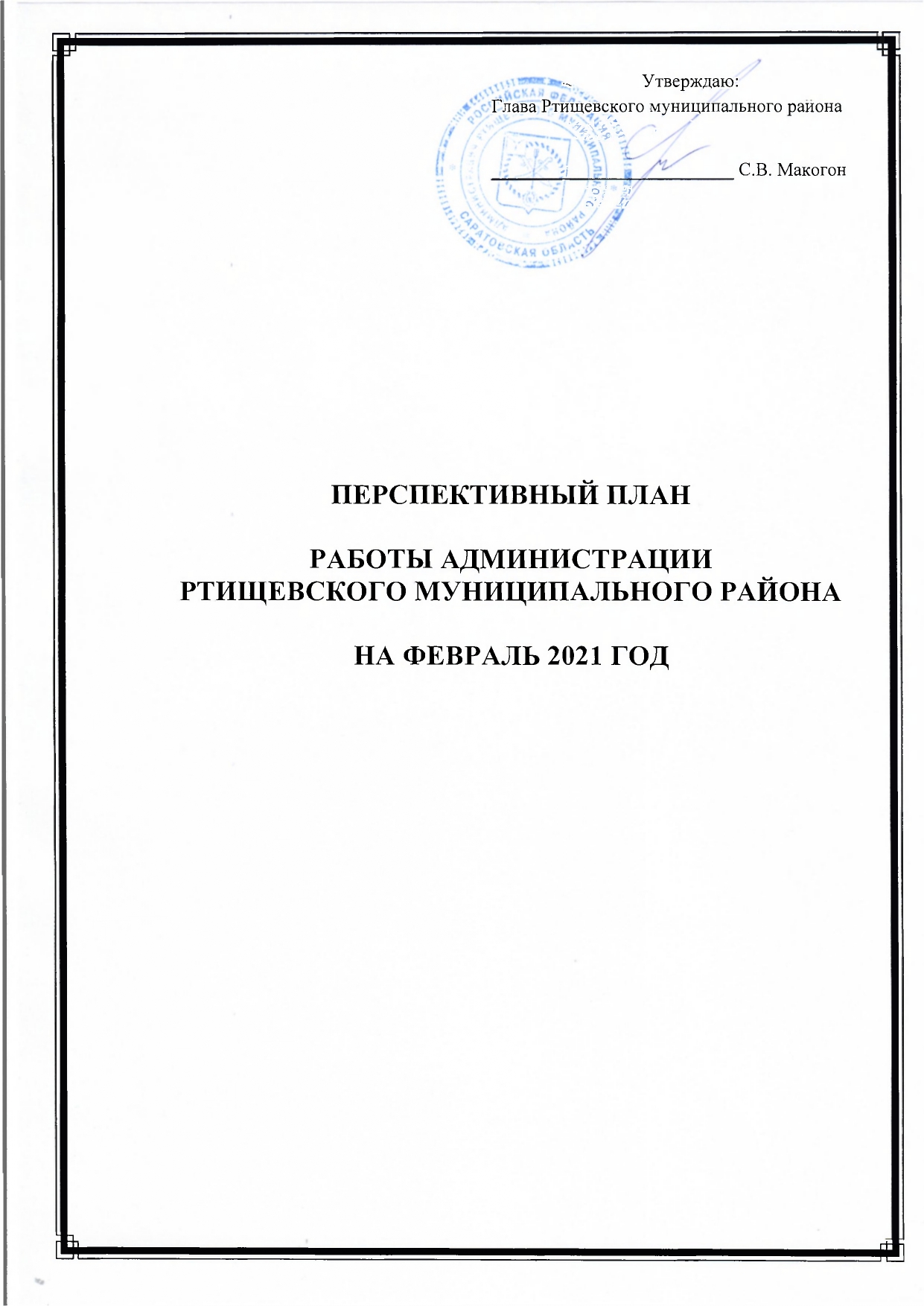 №п/пНаименование мероприятийДата проведенияОтветственные за проведениеПостоянно действующее совещание при главе Ртищевского муниципального района. (ком.30).1,4 понедельник10.00Отдел по организационной работе, информации и общественным отношениямЗаседание коллегии при главе Ртищевского муниципального района. (ком. 30). 3 понедельник10.00Отдел по организационной работе, информации и общественным отношениямАппаратное совещание при главе Ртищевского муниципального района. (ком.30).2 понедельник10.00Отдел по организационной работе, информации и общественным отношениямРабочее совещание с руководителями предприятий жилищно - коммунального комплекса. (каб. 209).Еженедельнопо понедельникам9.00Заместитель главы администрации по промышленности, транспорту, ЖКХ и сельскому хозяйству Ртищевского муниципального районаПланерное совещание с руководителями социальных ведомств (каб.201).Еженедельнопо понедельникам9.00Заместитель главы администрации по социальным вопросамПрием граждан по личным вопросамглавой Ртищевского муниципального района. (каб.208).ЕженедельноЧетверг 10.00Отдел делопроизводстваПрием граждан по личным вопросамзаместителем главы администрации РМР (каб. 201).ЕженедельноСреда 14.00Заместитель главы администрации по социальным вопросам РМРПрием граждан по личным вопросам заместителем главы администрации РМР. (каб.210).ЕженедельноПятница 14.00Заместитель главы администрации по промышленности, транспорту, ЖКХ и сельскому хозяйству РМРПрием граждан по личным вопросам заместителем главы администрации РМР. (каб.204).ЕженедельноСреда  10.00Заместитель главы администрации по внутренней политике, взаимодействию с ОМСУ и противодействию коррупции РМРПрием граждан в отделе по развитию инфраструктуры по вопросам градостроительной деятельности (каб.217).Еженедельно попонедельникам и вторникам8.00-12.00Управление ЖКХ и промышленностиПрием граждан начальником управления ЖКХ и промышленности. (каб. 228).Еженедельнопо вторникам, четвергам и пятницамУправление ЖКХ и промышленностиПрием граждан начальником отдела по развитию инфраструктуры. (каб. 224).Еженедельнопо вторникам, четвергам и пятницамУправление ЖКХ и промышленностиПрием граждан по личным вопросам начальником управления общего образования.Еженедельно по вторникам и четвергам 14.00Управление общего образованияПрием граждан по вопросу защиты прав потребителей (каб.234).Еженедельно по понедельникам 13.00Четверг9.00Сектор по торговле и развитию малого и среднего предпринимательстваПланерное совещание при начальнике управления общего образования.Еженедельно по понедельникам13.00Управление общего образованияРабота в системе АИС «Комплектование ДОУ».Еженедельно по понедельникам8.00Управление общего образованияПланерное совещание с руководителями подведомственныхучреждений культуры и кино.Еженедельно повторникам9.00Отдел культуры и киноСовещание по проведению культурно-массовых мероприятий. (каб. 209).Еженедельнопо понедельникам15.00Заместитель главы администрации по социальным вопросамМониторинг цен на социально значимую группу товаров.Еженедельно по понедельникам и четвергам8.00Сектор по торговле и развитию малого и среднего предпринимательстваРейд  по неформальной занятости.Еженедельно по средам8.30Сектор по охране труда и трудовым отношениямПосещение предприятий потребительского рынка с целью          профилактики торговли суррогатной спиртосодержащей  продукцией.Еженедельнопо средам10.00Сектор по торговле и развитию малого и среднего предпринимательстваЗаседание с главами сельских администраций по уплате налоговых платежей физическими лицами (каб.№209).Еженедельно по понедельникам13.00Отдел экономики и инвестиционной политикиЗаседание художественного совета отдела культуры и кино.Еженедельно посредам10.00Отдел культуры и киноЗаседание с муниципальными предприятиями по вопросам финансово-хозяйственной деятельности 
(каб №240).Еженедельно по пятницам15.00Отдел экономики и инвестиционной политикиЗаседание комиссии по согласованию переустройства и перепланировке жилого помещения.Еженедельно по средам8.00Управление ЖКХ и промышленностиКомиссионное обследование состояния дорог регионального и местного значения.Еженедельнопо средам13.30Управление ЖКХ и промышленностиВыездные проверки содержания управляющими компаниями домов и дворовых территорий.Еженедельнопо четвергам13.30Управление ЖКХ и промышленностиСовещание с руководителями управляющих компаний по вопросу взимания долгов за ЖКУ с населенияЕженедельнопо средам9.00Управление ЖКХ и промышленностиВыявление мест присутствия несанкционированной уличной торговли.Еженедельнопо пятницам10.00Сектор по торговле и развитию малого и среднего предпринимательстваСельскохозяйственная ярмарка.2-я, 4-я суббота7.00Отдел сельского хозяйства и продовольствияРейд по организациям торговли и общественного питания совместно с полицией по соблюдению правил торговли.Один раз в месяцСектор по торговле и развитию малого и среднего предпринимательстваСовещание с представителями Совета предпринимателей.Один раз в месяцСектор по торговле и развитию малого и среднего предпринимательстваКомиссия по увеличению налоговой базы.Два раза в месяцОтдел экономики и инвестиционной политикиЗаседание комиссии по контролю за размещением рекламных конструкций на территории Ртищевского муниципального района.Один раз в месяцОтдел по управлению имуществом и земельным отношениямЗаседание комиссии по жилищным вопросам.Один раз в месяцУправление ЖКХ и промышленностиЗаседание комиссии по рассмотрению документов по переводу жилого помещения в нежилое помещение и нежилого помещения в жилое помещение.Один раз в месяцОтдел по управлению имуществом и земельным отношениямЗаседание межведомственной комиссии по рассмотрению вопроса о непригодности жилых домов и жилых помещений для постоянного проживания.Один раз в месяцУправление ЖКХ и промышленностиЗаседание общественной комиссии по проведению общественного обсуждения проектов создания комфортной городской среды малых городов.Один раз в месяцУправление ЖКХ и промышленностиЗаседание комиссии по разработке правил землепользования и застройки на территории РМР.По мере поступленияУправление ЖКХ и промышленностиЗаседание комиссии по принятию решения о предоставлении субсидии при возникновении неотложной необходимости в проведении капитального ремонта общего имущества в МКД на территории МО г. Ртищево.По мере поступленияОтдел по управлению имуществом и земельным отношениямЗаседание Опекунского Совета.Два раза в месяцЗаместитель главы администрации по социальным вопросам РМРЗаседания рабочей группы по легализации трудовых отношений.Два раза в месяцЗаместитель главы администрации по социальным вопросам РМРЗаседание комиссии по делам несовершеннолетних и защите их прав.Два раза в месяцЗаместитель главы администрации по социальным вопросам РМРЗаседание межведомственного консилиума по работе с семьями, находящимися в социально опасном положении.Два раза в месяцЗаместитель главы администрации по социальным вопросам РМРЗаседание комиссии по подготовке и проведению Всероссийской переписи населения 2020 года. Один раз в месяцПлощадь МУК «ГКЦ»Районные мероприятияРайонные мероприятияРайонные мероприятияРайонные мероприятияОнлайн-выставка «Я нарисую твой портрет» (Галерея им.А.А.Великанова)Начальник отдела культуры и киноГалерея им.А.А.ВеликановаТоржественные праздничные программы, посвященные Дню Защитника ОтечестваНачальник отдела культуры и киноДома культуры и сельские клубы сельских МО, МУК «ГКЦ»«Песни, опаленные войной…» - городской фестиваль патриотической песниНачальник отдела культуры и киноЗрительный зал МУК «ГКЦ»Митинг, посвященный выводу Советских войск из Афганистана « Афганистан- ты боль моей души…»Начальник отдела культуры и киноПамятник воинам интернационалистамСмотр-конкурс отрядов «Юнармия»Начальник управления общего образования Управление общего образования администрации Ртищевского муниципального районаМуниципальный этап Всероссийского конкурса «Учитель года -2021»Начальник управления общего образования Управление общего образования администрации Ртищевского муниципального районаФестиваль патриотической песни «Песни опаленные войной»Начальник управления общего образования Управление общего образования администрации Ртищевского муниципального районаМуниципальный этап областного конкурса по противопожарной безопасности «Неопалимая купина»Начальник управления общего образования Управление общего образования администрации Ртищевского муниципального районаПроведение социально-психологического тестирования обучающихся, направленного на раннее выявление немедицинского потребления наркотических средств и психотропных веществНачальник управления общего образования Управление общего образования администрации Ртищевского муниципального районаЛыжи. Муниципальный этап массовых соревнований «Лыжня России – 2021» на призы Главы Ртищевского муниципального района	Начальник отдела по спорту и туризмуСтадион «Локомотив»Мини–футбол. Зимнее первенство среди производственных КФКНачальник отдела по спорту и туризмуФОК	 «Юность»Мини-футбол. Открытое детско-юношеское городское первенство «Зимний мяч» VII-VIII тур		Начальник отдела по спорту и туризмуФОК «Юность»Мини – футбол. Открытый турнир среди юношей, посвящённый Дню защитника Отечества	Начальник отдела по спорту и туризмуФОК «Юность»Лыжные гонки. Школы 9-10 классыНачальник отдела по спорту и туризмуСтадион «Локомотив»Стрельба. Соревнования допризывной молодежи в рамках месячника военно-патриотической работыНачальник отдела по спорту и туризмуСпортивный зал МОУ «Лицей № 3 имени 
П. А Столыпина города Ртищево Саратовской области»Настольный теннис. Турнир среди мужчин, посвященный Дню Защитника ОтечестваНачальник отдела по спорту и туризмуФОК «Юность»Спортивно-культурный фестиваль. Среди сельских МОНачальник отдела по спорту и туризмуп. Ртищевский